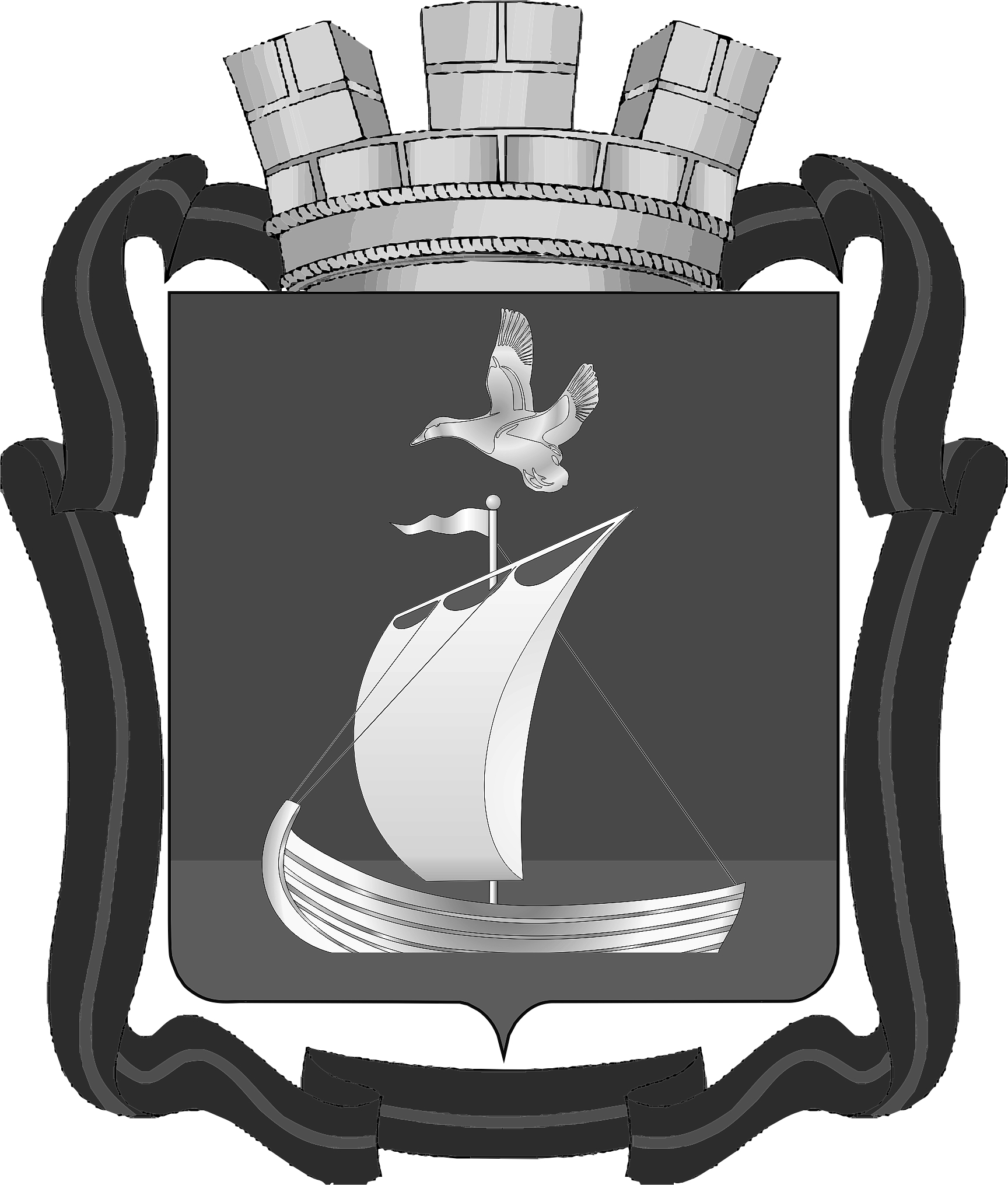 СОВЕТ ДЕПУТАТОВГОРОДСКОГО ПОСЕЛЕНИЯ КАНДАЛАКША КАНДАЛАКШСКОГО МУНИЦИПАЛЬНОГО РАЙОНАМУРМАНСКОЙ ОБЛАСТИПЯТОГО СОЗЫВАР Е Ш Е Н И Еот 16 мая 2023 года                                                                                                                     № 373О внесении изменений в решение Совета депутатов городского поселения Кандалакша Кандалакшского района от 30.10.2012 № 394 «Об утверждении Порядка организации образования и предоставления земельных участков в собственность многодетным семьям для индивидуального жилищного строительства, ведения личного подсобного хозяйства, садоводства, огородничества на территории муниципального образования городское поселение Кандалакша Кандалакшского района» (в редакции решения Совета депутатов городского поселения Кандалакша Кандалакшского муниципального района от 27.12.2022 № 327)В соответствии с Земельным кодексом Российской Федерации, Федеральным законом от 06.10.2003 № 131-ФЗ «Об общих принципах организации местного самоуправления в Российской Федерации», Законом Мурманской области от 31.12.2003 № 462-01-ЗМО «Об основах регулирования земельных отношений в Мурманской области», постановлением Правительства Мурманской области от 28.02.2012 № 58-ПП «О правилах учета многодетных семей и правилах организации образования и бесплатного предоставления земельных участков, находящихся в государственной или муниципальной собственности, многодетным семьям для индивидуального жилищного строительства», Уставом муниципального образования городское поселение Кандалакша Кандалакшского муниципального района Мурманской области и на основании экспертного заключения Министерства юстиции Мурманской области от 07.04.2023 № 05-03/1125-КЗСовет депутатовгородского поселения КандалакшаКандалакшского муниципального районаМурманской областирешил:1. Внести в решение Совета депутатов городского поселения Кандалакша Кандалакшского района от 30.10.2012 № 394 «Об утверждении Порядка организации образования и предоставления земельных участков в собственность многодетным семьям для индивидуального жилищного строительства, ведения личного подсобного хозяйства, садоводства, огородничества на территории муниципального образования городское поселение Кандалакша Кандалакшского района» (в редакции решения Совета депутатов городского поселения Кандалакша Кандалакшского муниципального района от 27.12.2022 № 327) следующие изменения: 1.1. в наименовании слова «садоводства, огородничества» заменить словами «ведения гражданами садоводства или огородничества для собственных нужд»;1.2. преамбулу изложить в следующей редакции: «В соответствии с Земельным кодексом Российской Федерации,  Федеральным законом от 06.10.2003 № 131-ФЗ «Об общих принципах организации местного самоуправления в Российской Федерации», Законом Мурманской области от 31.12.2003 № 462-01-ЗМО «Об основах регулирования земельных отношений в Мурманской области», постановлением Правительства Мурманской области от 28.02.2012 № 58-ПП «О правилах учета многодетных семей и правилах организации образования и бесплатного предоставления земельных участков, находящихся в государственной или муниципальной собственности, многодетным семьям для индивидуального жилищного строительства», Уставом муниципального образования городское поселение Кандалакша Кандалакшского муниципального района Мурманской области в целях бесплатного предоставления в собственность многодетным семьям земельных участков для индивидуального жилищного строительства,»;1.3. в пункте 1 слова «садоводства, огородничества» заменить словами «ведения гражданами садоводства или огородничества для собственных нужд».2. Внести в Порядок организации образования и предоставления земельных участков в собственность многодетным семьям для индивидуального жилищного строительства, ведения личного подсобного хозяйства, садоводства, огородничества на территории муниципального образования городское поселение Кандалакша Кандалакшского района, утвержденный решением Совета депутатов городского поселения Кандалакша Кандалакшского района от 30.10.2012 № 394 (в редакции решения Совета депутатов городского поселения Кандалакша Кандалакшского муниципального района от 27.12.2022 № 327) следующие изменения:2.1. в наименовании слова «садоводства, огородничества» заменить словами «ведения гражданами садоводства или огородничества для собственных нужд»;2.2. в пункте 1.1 слово «пункта» заменить словом «подпункта»;2.3. в пункте 1.2 слова «садоводства, огородничества» заменить словами «ведения гражданами садоводства или огородничества для собственных нужд»;2.4. в пункте 2.1 слова «садоводства, огородничества» заменить словами «ведения гражданами садоводства или огородничества для собственных нужд,»;3. О принятом решении уведомить Министерство юстиции Мурманской области.4. Опубликовать настоящее решение в периодическом печатном издании «Информационный бюллетень администрации муниципального образования Кандалакшский район» и разместить на сайте муниципального образования городское поселение Кандалакша Кандалакшского муниципального района.5. Настоящее решение вступает в силу со дня его официального опубликования.Глава муниципального образования                                                                    Е.В. Ковальчук